СОЛОВЬЁВА АННА СЕРГЕЕВНАСОЛОВЬЁВА АННА СЕРГЕЕВНАСОЛОВЬЁВА АННА СЕРГЕЕВНАСОЛОВЬЁВА АННА СЕРГЕЕВНАСОЛОВЬЁВА АННА СЕРГЕЕВНА(ФИО)ОСНОВНАЯ ИНФОРМАЦИЯОСНОВНАЯ ИНФОРМАЦИЯОСНОВНАЯ ИНФОРМАЦИЯДата рождения:Дата рождения:12.09.2000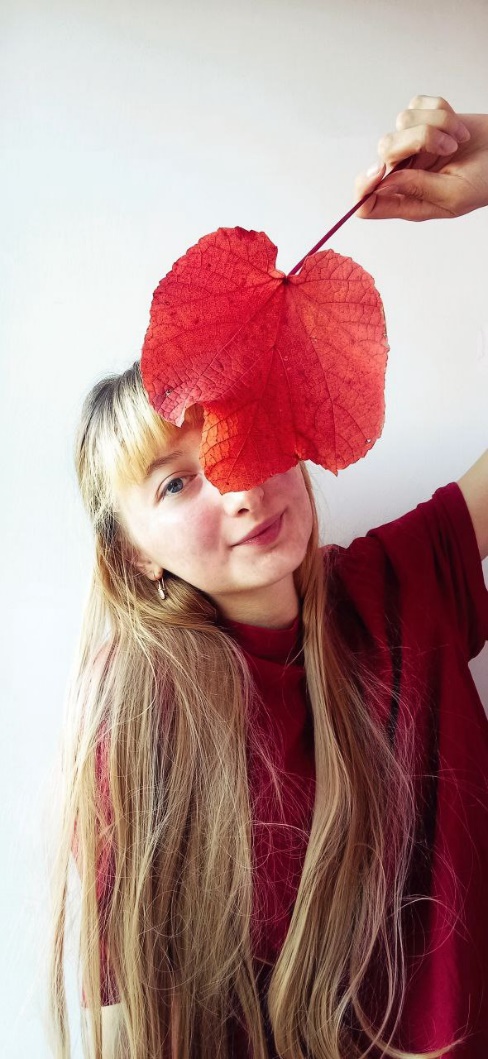 Семейное положение:Семейное положение:Не замужемМесто жительства:Место жительства:г. Хабаровск, ул. Карла Маркса 143в, 22Телефон:Телефон:+79244164024E-mail:E-mail:solovyeva12092000@gmail.comЦель:Цель:Трудоустроиться на должность дизайнера фирмыОБРАЗОВАНИЕПериод обученияПериод обученияНазвание учебного учрежденияСпециальностьСпециальность2018-20222018-2022КГА ПОУ «Хабаровский Технологический колледж»Дизайн ( по отраслям)Дизайн ( по отраслям)Опыт работы,практика:Опыт работы,практика:КГА ПОУ ХТК«svalka» Льва Толстого, 5КГА ПОУ ХТК«svalka» Льва Толстого, 5КГА ПОУ ХТК«svalka» Льва Толстого, 5Данные о курсовых и дипломных работах:Данные о курсовых и дипломных работах:Курсовая работа на тему: «Разработка плана сада при группе жилых домов»Курсовая работа на тему: «Разработка и проектирование настольной лампы в материале»Курсовая работа на тему: «Разработка плана сада при группе жилых домов»Курсовая работа на тему: «Разработка и проектирование настольной лампы в материале»Курсовая работа на тему: «Разработка плана сада при группе жилых домов»Курсовая работа на тему: «Разработка и проектирование настольной лампы в материале»Дополнительные навыки:Дополнительные навыки:Умение работать в коллективе, базовое знание английского языка.Умение работать в коллективе, базовое знание английского языка.Умение работать в коллективе, базовое знание английского языка.Профессиональные навыки:Профессиональные навыки:Владение графическими программами (CorelDRAW, Autodesk Fusion 360), знание цветоведения и перспективы, создание макетов из бумаги.Владение графическими программами (CorelDRAW, Autodesk Fusion 360), знание цветоведения и перспективы, создание макетов из бумаги.Владение графическими программами (CorelDRAW, Autodesk Fusion 360), знание цветоведения и перспективы, создание макетов из бумаги.Личные качества:Личные качества:Доброта и умение ладить с людьми, энергичность и инициативность, креативность, отсутствие вредных привычек, хорошее чувство юмораДоброта и умение ладить с людьми, энергичность и инициативность, креативность, отсутствие вредных привычек, хорошее чувство юмораДоброта и умение ладить с людьми, энергичность и инициативность, креативность, отсутствие вредных привычек, хорошее чувство юмора